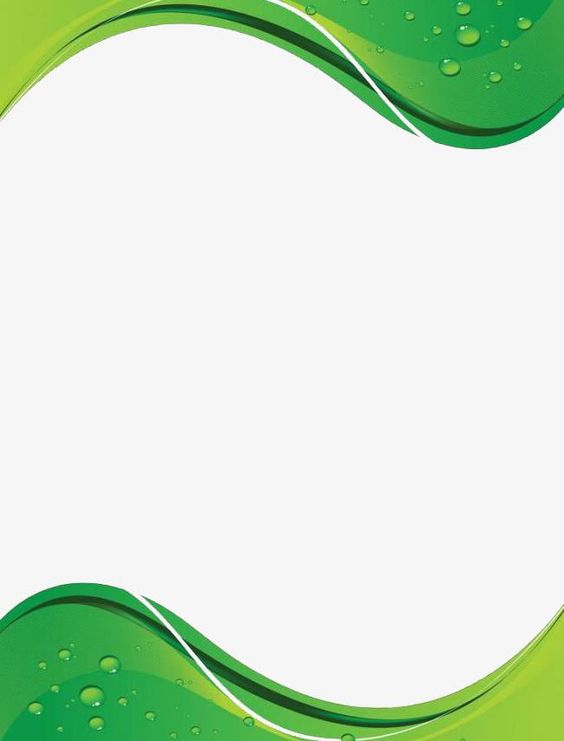 จดหมายข่าวประชาสัมพันธ์ / ประกาศองค์การบริหารส่วนตำบลโคกสนวน tel.0 4466 6408เรื่อง  กำหนดสมัยประชุมสภาองค์การบริหารส่วนตำบลโคกสนวน สมัยสามัญ ประจำปี พ.ศ. ๒๕63 …………………………………………………………………………………………………………………………………………….……………อาศัยอำนาจตามความในมาตรา ๕๓ แห่งพระราชบัญญัติสภาตำบลและองค์การบริหารส่วนตำบล พ.ศ.๒๕๓๗ และที่แก้ไขเพิ่มเติมถึง (ฉบับที่ 7) พ.ศ.๒๕62 ประกอบกับข้อ ๑๑ วรรคท้าย และข้อ ๒๑ แห่งระเบียบกระทรวงมหาดไทย ว่าด้วยข้อบังคับการประชุมสภาท้องถิ่น พ.ศ.๒๕๔๗ และมติที่ประชุมสภาองค์การบริหารส่วนตำบลโคกสนวน สมัยสามัญ สมัยที่ ๑ ครั้งที่ ๑ เมื่อวันที่ 15 กุมภาพันธ์ ๒๕66          สภาองค์การบริหารส่วนตำบลโคกสนวนจึงได้กำหนดสมัยประชุมสภาองค์การบริหารส่วนตำบลโคกสนวน ประจำปี พ.ศ. ๒๕66 จำนวน ๔ สมัย ดังนี้  สมัยสามัญ สมัยที่ 1  เริ่มตั้งแต่วันที่  ๑ – ๑๕  กุมภาพันธ์  ๒๕66สมัยสามัญ สมัยที่ ๒  เริ่มตั้งแต่วันที่  ๑6 – 30  มิถุนายน  ๒๕66สมัยสามัญ สมัยที่ ๓  เริ่มตั้งแต่วันที่  ๑4 – 28  สิงหาคม  ๒๕66สมัยสามัญ สมัยที่ ๔  เริ่มตั้งแต่วันที่  ๑ – ๑๕  พฤศจิกายน ๒๕66	และกำหนดวันเริ่มประชุม สมัยประชุมสามัญประจำปี สมัยแรก พ.ศ. ๒566                     ในวันที่ ๑  - 15 กุมภาพันธ์ ๒๕66 มีกำหนด ๑๕ วันประชาสัมพันธ์เพื่อให้ประชาชนทราบ